муниципальное бюджетное учреждение дополнительного образования «Детская музыкальная школа №1» города НевинномысскаПО. 01. Музыкальное исполнительствоПрограмма по учебному предмету ПО.01 УП.01Специальность (баян, аккордеон)к дополнительной предпрофессиональной общеобразовательной программе  в области музыкального искусства«НАРОДНЫЕ ИНСТРУМЕНТЫ»Срок обучения – 8(9) лет Невинномысск 2018 г.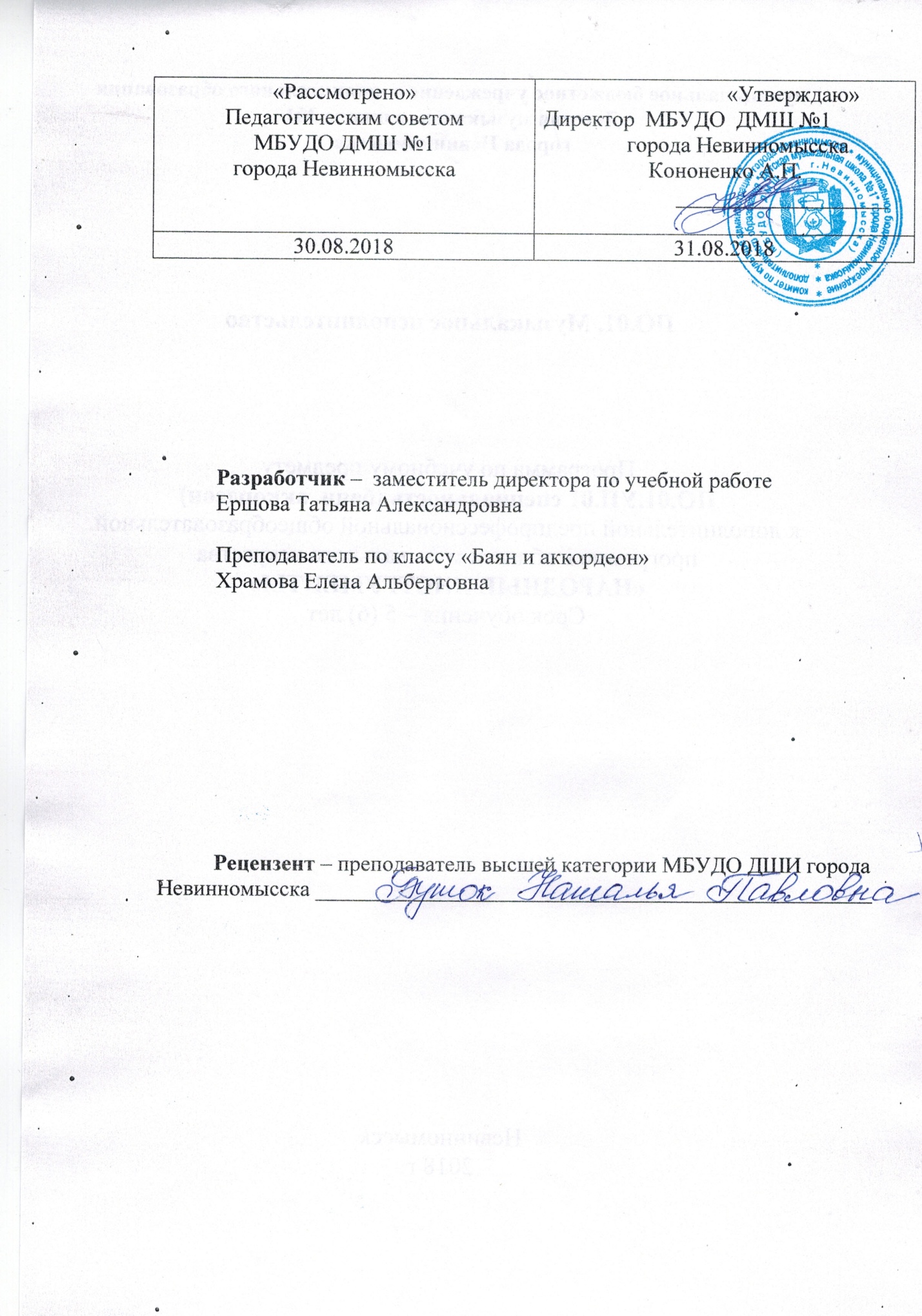 Пояснительная записка	Учебный предмет «Баян, аккордеон» является основополагающим среди предметов дополнительной предпрофессиональной общеобразовательной программы в области музыкального искусства «Народные инструменты», направленный на:- воспитание и развитие у обучающихся личностных качеств, позволяющих уважать и принимать духовные и культурные ценности разных народов;- формирование у обучающихся эстетических взглядов, нравственных установок и потребности общения с духовными ценностями;- формирование у одаренных детей комплекса знаний, умений и навыков, позволяющих в дальнейшем осваивать основные профессиональные образовательные программы в области музыкального искусства.	Данная программа по предмету «Баян, аккордеон» разработана в соответствии с федеральными государственными требованиями к минимуму содержания, структуре и условиям реализации дополнительных предпрофессиональных общеобразовательных программ в области искусств (далее – ФГТ), а также учебными планами «Детской музыкальной школы №1»                       г. Невинномысска (далее – ДМШ).	Учебная программа рассчитана на 8 лет обучения: возраст поступающих в 1-й класс – от 6 лет 6 месяцев до 9 лет. Срок освоения программы по учебному предмету «Баян, аккордеон» для детей, не закончивших освоение общеобразовательной программы основного общего образования или среднего (полного) общего образования и планирующих поступление в общеобразовательные учреждения, реализующие основные профессиональные образовательные программы в области музыкального искусства, может быть увеличен на один год.	Согласно учебному плану ДМШ  и ФГТ максимальная учебная нагрузка для реализации предмета на протяжении восьми лет обучения, составляет 1316 часов, из них 559 часов – аудиторные занятия совместно с преподавателем, 757 часов – самостоятельная работа обучающихся.	Для детей с дополнительным годом обучения максимальная нагрузка по предмету составляет 1530,5 часов, из них 641,5 – аудиторные занятия совместно с преподавателем, 889 – самостоятельная работа обучающихся.	Форма проведения учебных аудиторных занятий индивидуальная.                   С 1-го по 4-й классы количество часов в неделю, отводимых на предмет «Баян, аккордеон» составляет 2 часа; с 5-го по 8-й классы – 2,5 часа в неделю.	Обязательным условием эффективного освоения программы является самостоятельная работа обучающихся. Расчет часов по самостоятельной (домашней) работе составляет:1-3 классы – по 2 часа в неделю4-6 классы – по 3 часа в неделю7-8 классы – по 4 часа в неделю	Кроме того, реализация данной учебной программы предполагает иные виды творческой деятельности обучающихся, это:- участие в культурно – просветительской деятельности школы;- участие в конкурсах и фестивалях;- посещение филармонии, концертных залов, музеев, театров и т.д.	Итак, основная цель программы – давать учащимся общее музыкальное образование: приобщать детей к искусству, воспитывать хороший эстетический вкус, подготавливать наиболее одаренных детей для поступления в соответствующие специальные учебные заведения.	Программа включает следующие задачи: обучающие, развивающие, воспитательные.	Обучающие: формирование исполнительских навыков учащихся, чтение с листа, подбор по слуху, развитие навыков аккомпанемента.	Развивающие:  развитие музыкальной памяти, образного мышления, чувства ритма, умение делать выводы, музыкальности исполнения, развивать эмоциональную сторону личности ребенка, а так же сценическую устойчивость.	Воспитательные: воспитывать хороший эстетический вкус на лучших образах русского, зарубежного и современного искусства, формировать самостоятельность учащихся, дисциплинированность, ответственность.Методы обучения-  устный (объяснение, беседа);- практический (упражнение, работа над произведениями, участие в конкурсах и концертах);- наглядный (показ педагога на инструменте, игра преподавателя).	Учебная программа «Баян, аккордеон» включает в себя весь опыт в организации учебно–воспитательного процесса на отделении народных инструментов в «Детской музыкальной школе №1» города Невинномысска.	Программа обсуждалась на заседании отделения и принята за основу в работе педагогов отделения народных инструментов.Содержание учебного предмета:Ход урока:- проигрывание педагогом данного произведения;- разучивание плановых произведений;- технические упражнения;- чтение с листа;- игра в ансамбле с преподавателем (1-3 классы)С 4-го по 8-й классы «Ансамбль» выделен в отдельный учебный предмет.	В младших классах ставятся следующие задачи:- постановка игрового аппарата;- изучение основных штрихов исполнения;- изучение основных штрихов исполнения;- изучение музыкальной грамоты.	В средних и старших классах для воспитания и развития аналитического мышления и логической памяти можно рекомендовать следующие формы работы с учениками:- устный отчет о подготовке домашних заданий:чего было наиболее трудно добиться, какими способами устранялись встретившиеся трудности и т.д.;- самостоятельный анализ своего исполнения: указать на допущенные ошибки и наметить способы их устранения; оценить свою игру, сделать разбор исполнения своего товарища;- самостоятельный устный и практический разбор на инструменте нового задания в классе под наблюдением педагога;- словесная характеристика замысла или настроение музыкального произведения и анализ средств музыкальной выразительности, использованных композитором, в настоящем произведении;- определение характера произведений, лада, размера, границ фраз, местных и главных кульминаций, однородных элементов и т.д.;	Для профессионально ориентированных учащихся программы должны быть посложнее; уделять внимание техническим навыкам, больше выступать на сцене.	Продолжительность работы на каждом этапе зависит от индивидуальных возможностей учащихся.	Примерный список репертуара систематизирован по классам: этюды, полифония, крупная форма, пьесы. В каждом разделе приводятся произведения различной степени сложности и стилевой принадлежности.	Распределение репертуара по классам условное: в зависимости от способностей и исполнительских возможностей учащегося допускается обращение к репертуару на класс ниже или выше.	В целом, содержание учебного предмета «Специальность» соответствует целям и задачам, поставленным ФГТ.Первый год обученияМаксимальная учебная нагрузка – 352 часаАудиторные занятия (индивидуальные) – 224 часаСамостоятельная работа – 128 часовКонсультации – 6 часовУчебные задачи первого года обучения:	Посадка за инструментом, постановка рук, знакомство с основными штрихами исполнения: нон легато, легато, стаккато; освоение нотной грамоты, динамических оттенков и т.д.	За год учащийся должен выучить:4-6 этюдов на различные виды техники;12-14 пьес различного характера.Гаммы: «До», «Соль», «Фа» мажор отдельно каждой рукой. Чтение нот с листа наиболее легких пьес отдельно каждой рукой.Примерный репертуар (указываются сборники).Хрестоматия баяниста для детских музыкальных школ I–II классы (1971)Баян в 1 классе ДМШ (1970)А. Онегин Школа игры на баяне (1997)Педагогический репертуар баяниста ДМШ (1966)Этюды для баяна вып. 7 (1963)Хрестоматия аккордеониста 1-2 классы (1970)Педагогический репертуар аккордеониста 1-2 классы (1972)Народные песни и танцы в обработке для аккордеона (1983)Аккордеон в музыкальной школе 1-2 классы (1977)Этюды для аккордеона, вып. 5 (1975)Второй год обучения:Максимальная учебная нагрузка – 379,5 часовАудиторные (индивидуальные) – 247,5 часовСамостоятельная работа – 128 часовКонсультации – 8 часовЗа год учащийся должен  выучить:Гаммы – «До», «Соль», «Фа мажор» 2-мя руками вместе; «Ля минор» правой рукой.Короткое арпеджио в «До», «Соль», «Фа мажоре», «Ля миноре»4-5 Этюдов на ритмичные виды техники;10-12 пьес ритмичного характера;Чтение нот с листа за 1 класс.Примерный репертуар:Г. Беренс. Этюд ля минорА. Лешгорн. Этюд до мажорА. Шнитке. Этюд Соль мажор«Ой, лопнул обруч» (украинская народная песня)«Среди долины ровныя» (русская народная песня)Словацкая полькаК. Мясков «Грустная песенка»А. Гедике «Ригодон»С. Майкапар «Вальс»«Во саду ли, в огороде» (русская народная песня)«Уж ты, зимушка» (русская народная песня)В. Калинников «Журавель», «Тень-тень»В. Ребриков «Птичка»Л. Книппер «Полюшко-поле»Л. Бетховен «Лендлер»М. Блантер «Песня о Щорсе»Д. Кабалевский «Вальс»В. Моцарт Этюд ля мажорЛ. Абель ЭтюдВ. Калинников «Звездочка»П. Чайковский «Старинная народная песенка»Д. Мартини «Гавот»«Белолица, круглолица» (русская народная песня). Обработка Н. Бакназарова«Катенька-веселая» в обработке Л. БирноваВ. Андреев «Вальс», «Грезы»А. Гречанинов «Колыбельная»А. Гедике «Мелодия»И. Обликин ЭтюдО. Пирогов «Вечером»Л. Бетховен «Сурок»Г. Гендель «Сарабанда»В. Моцарт «Вальс»«Во саду ли, во городе» (русская народная песня) в обработке П. Агафошина«Дивлюсь я на небо» (украинская песня) в обработке В. Зарембы«Как у наших у ворот» (русская народная песня) в обработке                                       А. Иванова-Крамского«Как ходил-гулял Ванюша» (русская народная песня) в обработке                              Е. ХосровянА. Гречанинов «В разлуке»Н. Иванова – Крамская «Солнечный зайчик»Д. Агуидо. Маленький вальсМ. Джулиани «Пьеса»М. Каркасси. АндантиноЭ. Шварцрейфлинген. ПрелюдияТретий год обучения:Максимальная учебная нагрузка – 346,5 часовАудиторные (индивидуальные) – 214,5 часовСамостоятельная работа – 128 часовКонсультации – 8 часовЗа год учащиеся должны выучить:Гаммы – мажорные, в тональностях до 3-х знаков в ключе 2-мя руками вместе; минорные мелодические «ля», «ми», «ре» - 2-мя руками вместе, минорные гармонические «ля», «ми», «ре» правой рукой.Короткие и длинные арпеджио в мажорных и минорных тональностях до 3-х знаков в ключе правой рукой. Тонические аккорды и их обращения в тональностях «ля», «ми», «ре» минор правой рукой.4-5 этюдов на различные виды техники.8-9 разнохарактерных пьес, 3-4 произведения полифонического стиля и                    2 произведения крупной формы.Чтение нот с листа легких произведений за 2 класс.Примерный репертуар:С. Аксюк Этюд ре мажорГ. Беренс. Этюд фа мажорН. Чайкин Этюд ля минорГ. Тышкевич Этюд до минор«Ехал казак за Дунай» (украинская народная песня) в обработке                                Н. Карецкого«Казачок» (украинская народная песня) в обработке Н. Ризоля«Полосынька» (русская народная песня)Эстонский народный танец в обработке В. БерлизаМ. Чулаки «Веселая прогулка»В. Косенко «Мазурка»И. С. Бах «Менуэт»А. Моцарт БурреА. Диабели Сонатина, сочинение 168 № 1В. Грачев Этюд ля минорВ. Бухвостов Этюды: до мажор, ля минор, ми минор.И. Обликин Этюд соль мажорВ. Бухвостов Этюды: до мажор, ля минор, ми минорА. Гаврилов «А мы просо сеяли»Закарпатская народная песня «Витерець»А. Гречанинов «Мазурка»Ф. Шуберт «Немецкий танец»Р. Шуман «Марш»В. Гаврилов «Одинокая гармонь»Г. Шендерев «У моря»Г. Гендель МенуэтВ.А. Моцарт АрияА. Гедика СонатинаД. Тюрк СонатинаА. Пильщиков Этюд соль мажорВ. Ребиков «Девочка куклу качает»К. Вебер ВальсВ. Панин Этюд ре минорГ. Муффат Бурре«Ивушка» (русская народная песня) в обработке Н. УспенскогоД. Шостакович Гавот«Как под яблонькой» (русская народная песня) в обработке В. Андреева«Вечерний звон» русская народная песня в обработке Н. Бекназарова«Дивлюсь я на небо» (украинская народная песня) в обработке                                 Н. БекназароваНародный частушечный наигрыш в обработке В. Викторова«То не ветер ветку клонит» (русская народная песня) в обработке                              С. Туликова«Крыжачок» (белорусская народная песня) в обработке А. ШироковаВ. Андреев Вальс «Бабочка»М. Глинка «Ходит ветер у ворот»А. Гречанинов «Колыбельная»А. Аренский «Кукушка»В. Андреев, Б. Насонов «Пляска скоморохов»П. Чайковский «Камаринская»П. Чайковский. Танец из балета «Лебединое озеро»Н. Бакланова МазуркаП. Барчунов ВальсЮ. Блинов «Вальс Снегурочки»Н. Вязьмин. Плясовой шуточный наигрышА. Цфасман «Веселый вечер»Г. Шишков «Капельки»И. Гайдн «Шутка»Г. Гендель МенуэтА. Корелли ФолияФ. Шопен Прелюдия«Бандура» (украинская народная песня) в обработке В. Вильгельми«Как пошли наши подружки» (русская народная песня) в обработке                         А. Иванова – Крамского«Калинка» (русская народная песня) в обработке А. Иванова – Крамского«В низенькой светелке» (русская народная песня) в обработке Е.ЛаричеваМ. Глинка «Мазурка»А. Гречанинов «На лужайке»А. Александров «Новогодняя полька»А. Иванов-Крамской. Прелюдия ля минорД. Агуадо Прелюдия ля минорМ. Джулиани ПьесаМ. Каркасси ВальсФ. Карулли АндантеФ. Молино. Аллегро, Прелюдия, Романс, ТанецН. Паганини «Испанский вальс»Ф. Сор АндантиноИ. С. Бах АрияГ. Гендель МенуэтШ. Дюпарт МенуэтГ. Гарншивская «Вальс – этюд»Г. Гарншивская «Медленная румба»Г. Гарншивская «Снег идет»О. Зубченко ПолькаЧетвертый год обучения:Максимальная учебная нагрузка – 528 часовАудиторные (индивидуальные) – 247,5 часовСамостоятельная работа – 280,5 часовКонсультации – 8 часовЗа год учащийся должен выучить:Гаммы мажорные, в тональностях до 3-х знаков в ключе 2-мя руками вместе, минорные гармонические и мелодические; «ля», «ми», «ре» - 2-мя руками вместе.Короткие и длинные арпеджио в мажорных и минорных тональностях до 3-х знаков в ключе 2-мя руками, тонические аккорды и их обращение в тональностях: «ля», «ми», «ре» минор 2-мя руками.4-5 Этюдов на различные виды техники.8-9 разнообразных пьес, 3-4 произведения полифонического стиля и 2 произведения крупной формы.Чтение нот с листа легких произведений за 3-й класс 2-мя руками.Примерный репертуар:А. Зубарев ЭтюдП. Шишкин Этюд ля мажорГ. Тышкевич Этюд до минор«Дивчина моя» (украинская народная песня)«Крыжачок» Белорусский народный танец«Как у наших у ворот» (русская народная песня) в обработке А. Суркова«Полянка» (русская народная песня)«Ах, не будите меня молоду» (русская народная песня) в обработке                          А. Гурилева«Калинушка с малинушкой» (русская народная песня) в обработке                         М. БалакиреваА. Холминов «Кадриль»С. Майкапар «Полька»А. Рубинштейн «Мелодия»П. Чайковский «Камаринская»Э. Сегмейстер Американская народная песняИ.С. Бах. АрияИ. Крепер. МенуэтА. Диабелли. СонатинаВ. Моцарт. Сонатина до минорЛ. Бетховен. Сонатина соль мажорА. Диабелли. РондоГ. Гендель МенуэтФ. Лист Венгерская мелодияВ. Моцарт ВальсД. Скарлатти. АрияФ. Шопен Прелюдия № 20«Лучинушка» (русская народная песня) в обработке П. Агафошина«Ты пойди, моя коровушка, домой» в обработке А. Иванова – Крамского«Ах ты, степь широкая» (русская народная песня) в обработке В. Кичина«Стоит гора высокая» (русская народная песня) в обработке П. ЧайковскогоМ. Глинка. Прощальный вальсВ. Калинников. МиниатюраА. Иванов – Крамской Прелюдия ля минорД. Кабалевский ВальсТ. Хренников СкерцоД. Агуадо АндантеМ. Джулиани ПьесаМ. Каркасси ТанецФ. Каррули Два вальсаИ. Кюффнер АдажиоФ. Молино Романс, ПрелюдияР. Шуман Военный маршИ.С. Бах АрияГ. Гендель МенуэтИ. Кригер БурреГ. Перселл АрияВ. Грачев Этюд ля минорЖ. Конкон Этюд си ь минорС. Ляховицкая Этюд фа мажорВ. Новожилов Этюд ре мажорФ. Бушуев «Да в огороде»«Меж крутых бережков» (русская народная песня) в обработке А. Иванова.«Кукушка» (эстонская народная песня) в обработке З. Ростиславина«Каламиес» (эстонская народная песня)А. Варламов «Вдоль по улице метелица метет»А. Гурилев «Сарафанчик»И. Козловский Старинный танецГ. Бертини ПрелюдияЛ. Боккерини МенуэтГ. Гендель СарабандаА. Диабелли АллегреттоФ. Бушуев «Веселый пингвин»Л. Гаврилов «Маленький хоровод»И. С. Бах МенуэтА. Гедике СонатинаЮ. Наймушин СонатинаС. Коняев Этюд ля минорА. Глазунов Легкая сонатаЮ. Шишаков Этюд ре мажор«Да тебе полно же милой» в обработке Б. ТроеновскогоД. Шостакович ВальсА. Комаровский ЭтюдН. Будашкин Анданте«Как пошли наши подружки» (русская народная песня) в обработке                         Н. ВязьминаБелорусская песня в обработке М. Красева«Ах, все кумушки домой» (русская народная песня) в обработке                                Б. Трояновского«Сама садик я садила» (русская народная песня) в обработке Б. Феоктистова«Крыжачок» (белорусская народная песня) в обработке А. ШироковаА. Гречанинов «Колыбельная»В. Калинников «Звездочка»И. Дунаевский «Колыбельная»Д. Кабалевский «Наш край»И. Брамс ТанецИ. Гайдн ШуткаПятый год обученияМаксимальная учебная нагрузка – 627 часовАудиторные (индивидуальные) – 315,5 часаСамостоятельная работа – 315,5 часовКонсультации – 8 часовЗа год учащийся должен выучить:Гаммы – мажорные до 4-х знаков в ключе 2-мя руками, минорные мелодические в тональностях до 2-х знаков 2-мя руками; минорные гармонические «ля», «ми», «ре» 2-мя руками.Мажорные и минорные аккорды, короткие  и длинные арпеджио правой рукой в тональностях до 3-х знаков.4-5 этюдов на различные виды техники;8-9 пьес различного характера, в том числе 2 произведения крупной формы и 2 полифонические пьесы;чтение нот с листа легких произведений за 4 класс.Примерный репертуар:А. Онегин Этюд ля минорГ. Тышкевич Этюд си ь мажорН. Чайкин этюд ля мажорА. Бертини Этюд соль мажорД. Дювернуа Этюд до мажор«В низенькой светелке» (русская народная песня) в обработке А. Иванова«Калинушка» (русская народная песня) в обработке А. Иванова«Куманек» (русская народная песня) в обработке А. ИвановаУральская плясовая в обработке А. Иванова«Хора» (молдаванский танец) в обработке С. Золотова«Перепелочка» (белорусская народная песня) в обработке Н. Горлова«Ой, да ты, калинушка» (русская народная песня) в обработке А. Холминова«Ой, за чаем, гаем» (украинская народная песня) в обработке В. Бухвостова«Ах ты, степь широкая» (русская народная песня) в обработке А. ТриодинаА. Романов МазуркаК. Мясков ПрелюдияД. Кабалевский Медленный вальсВ. Баканов «Веселый наигрыш»А. Пьяццола ТангоВ. Дербенко  «Поросята и серый волк»И. С. Бах ПрелюдияГ. Ф. Гендель СарабандаВ. А. Моцарт МенуэтС. Кулау СонатинаН. Горлов ХороводнаяБ. Карамышев «У реки»В. Агеев Этюд соль мажорА. Бурмистров Этюд ля минор В. Бухвостов Этюд до минорА. Воленберг Этюд фа мажорВ. Иванов Этюд ми минор«Перепелочка» (украинская народная песня) в обработке В. Бухвостова«Эх, калинушка» (русская народная песня) в обработке Ю. Зацарного«Пойду ли я, выйду ли я» (русская народная песня) в обработке А. СалинаП. Булахов «Тройка»А. Гречанинов «Грустная песенка»А. Гурилев «Матушка – голубушка»И. С. Бах СкерцоК. Вебер Вальс из оперы «Волшебный стрелок»И. Гайдн МенуэтМ. Клементи Сонатина II частьД. Скарлатти СарабандаА. Аверкин «Солнечный зайчик»П. Гаврилов Полька «Игорек»Б. Дварионас ВальсЮ. Зацарный «Балалайка»А. Хромушин «Часы»Л. Бетховен СонатинаА. Моцарт РондоЮ. Шишаков ЭтюдА. Глазунов ПиццикатоФ. Мендельсон Песня без словВ. Евдокимов Этюд«Научить ли тя Ванюша» (русская народная песня) в обработке В. ЛютоваА. Аренский «Незабудка»А. Тельщаков Этюд«Ехал казак за Дунай» (украинская народная песня) в обработке М. КрасеваГ. Свиридов Музыкальный моментЕ. Авксентьев ЭтюдЮ. Блинов Этюд«Припевка» (русская народная песня) в обработке Ю. Блинова«Калинушка» (русская народная песня) в обработке Н. Вязьмина«Выходили, красны девицы» (русская народная песня) в обработке                               В. ЕвдокимоваБелорусская песня и пляска в обработке М. Красева«Ах ты, береза (русская народная песня) в обработке Б. ТрояновскогоВ. Андреев Вальс «Бабочка», «Искорки»И. С. Бах «Весной»П. Брамс «Колыбельная песня»Ф. Шопен ТанецА. Холминов ЭтюдМ. Джулиани Этюд ми минорМ. Каркасси Этюд ля мажор«Эх, да ты, калинушка» (русская народная песня) в обработке П. АгафошинаП. Чайковский «Немецкая песенка»А. Иванов – Крамской «Музыкальные мгновения»В. Косенко СкерциноД. Агуадо АллегроЛ. Гаскон «Хабанера»Ф. Молино МенуэтИ. С. Бах МенуэтГ. Гендель АрияД. Скарлатти ЛаргеттоШестой год обученияМаксимальная учебная нагрузка – 627 часовАудиторные (индивидуальные) – 315,5 часовСамостоятельная работа – 315,5 часовКонсультации – 8 часовЗа год учащийся должен выучить:Гаммы – мажорные до 4-х знаков в ключе 2-мя руками; минорные мелодические в тональностях до 3-х знаков 2-мя руками; минорные гармонические: «си», «соль», «фа» 2-мя руками.Короткие и длинные арпеджио в тональностях до 4-х знаков. Аккорды и их обращение в мажорных и минорных гаммах до 4-х знаков.4-5 Этюдов на различные виды техники;8-9 пьес различного характера, в том числе 2 произведения крупной формы и 2 полифонические пьесы.Чтение нот с листа пьес за 5 класс.Примерный репертуар:К. Черни Этюд соль мажорД. Дювернуа Этюд ля минорГ. Тымкевич Этюд си минорС. Чапкий Этюд ля минорБ. Тихонов Этюд ре минор«Как у наших, у ворот» (русская народная песня) в обработке А. Суркова«Ах ты, ноченька» (русская народная песня) в обработке А. Онегина«Ах ты, степь широкая» (русская народная песня) в обработке А. Триодина«Мужик пашенку пахал» (русская народная песня) в обработке                                Л. СмеркалеваВ. Золотарев «Диковинка из Дюссельдорфа»В. Савелов «Непоседа»Д. Дюбюк РомансВ. Баканов «Заводная игрушка»Ф. Бах МенуэтА. Корелли СарабандаГ. Гендель СарабандаИ. С. Бах Маленькая прелюдияА. Диабелли Сонатина ре мажорМ. Клименти Сонатина до мажорВ. Моцарт Сонатина си ь мажорФ. Кулау СонатинаН. Чайкин Маленькое рондоМ. Геллер Этюд до мажор А. Жилинский Этюд соль мажорТ. Пак Этюд ре минорН. Чайкин Этюд до мажорИ. Шестериков Этюд ре минор«Возле речки, возле моста» (русская народная песня) в обработке                             П. Шишкина«Пойду ль я, выйду ль я» (русская народная песня) в обработке А. Салина«Эх, калинушка» (русская народная песня) в обработке Ю. Зацарного«Садом, садом куманесенка» (русская народная песня) в обработке                              В. Мотова«Перепелочка» (белорусская народная песня) в обработке А. ШустоваМ. Глинка «Соловей»П. Балахов «Тройка»А. Гречанинов «Протяжная песня»А. Гурилев «Матушка – голубушка»Л. Бетховен АллемандаА. Дворжак ТанецД. Шостакович «Песня о встречном»Р. Бажилин «Вальс – мюзет»В. Баканов «Осенний вальс»И.С. Бах МенуэтГ. Беш МенуэтЛ. Бетховен СонатинаД. Чимарда СонатинаА. Скрябин ЭтюдГ. Бацевич КонцертиноУ. Кюи Восточная мелодияФ. Пуленк ВокализН. Бакланова ЭтюдЖ. Рамо «Тамбурин»Две русские народные песни в обработке Н. Римского – Корсакова«При долине куст калины» (русская народная песня) в обработке                              Б. Феоктистова«То не ветер ветку клонит» (русская народная песня) в обработке                              С. Туликова«Я с комариком плясала» (русская народная песня) в обработке                                Б. Трояновского«Лявониха» (белорусская народная песня) в обработке С. ПолонскогоВ. Андреев Вальсы : «Балалайка», «Грезы», «Искорки»М. Глинка «В крови горит огонь желанья»А. Грибоедов Вальс № 1П. Чайковский «Сладкая греза»Ю. Блинов Марш Р. Глиэр Гимн Великому городуН. Раков «Рассказ»Т. Хренников СеренадаЮ. Шишаков СонатинаИ. С. Бах Первая прелюдияК. Вебер Вальс в обработке Б. ТрояновскогоД. Скарлатти АрияГ. Телеман АриозоИ. Штраус Персидский маршИ. Дунаевский «Ой, цветет калина»М. Джулиани Этюд ля минорН. Кост Этюд Соль мажорМ. Каркасси Этюд си мажорА. Гурилев ПрелюдияВ. Минцев «Лунный свет»Э. Вилла-Лобос Бразильский танецМ.Л. Анидо Аргентинская мелодияЛ. Валькер Маленький романсА. Иванов – Крамской танецМ. Глинка ПолькаФ. Куперен Сельский праздникЖ. Пьернон «Бубенчики»«Ехал казак за Дунай» (украинская народная песня)Я. Лози ЖигаВизе Сарабанда«Как по морю» (русская народная песня) в обработке Г. ФетисоваФ. Сор ГалопР. Бертоли РомансСедьмой год обученияМаксимальная учебная нагрузка -  742,5 часаАудиторные (индивидуальные) – 363 часаСамостоятельная работа – 379,5 часовКонсультации – 8 часовЗа год учащийся должен выучить:Все мажорные гаммы; минорные мелодические гаммы, минорные гармонические разными штрихами и ритмическим рисунком в хорошем темпе до 5-ти знаков. Короткие и длинные арпеджио во всех тональностях               2-мя руками. Все мажорные и минорные тонические аккорды с обращением.3 Этюда на различные виды техники.6-7 разнохарактерных пьес; 2 полифонии и 2 произведения крупной формы.Чтение нот с листа за 6 класс.Примерный репертуар:Ф Бургмюллер Этюд до мажорК. Черни Этюд фа мажорН. Иванов Этюд си минорЮ. Шишаков Этюд ре минорС. Чапкий Этюд ля минор«Ах ты, степь широкая» (русская народная песня) в обработке П. Триодина«Вдоль да по речке» (русская народная песня) в обработке В. Белова«Крыжачок» (белорусская народная песня) в обработке Н. Горлова«Выйду ль я на реченьку» (русская народная песня) в обработке А. Шашкина«Сырба» (молдавская народная песня) в обработке С. ЗлатоваМ. Ипполитов – Иванов «В ауле»Ф. Бушуев Лирический вальсД. Скарлатти ГавотИ. С. Бах Маленькая прелюдияГ. Гендель Маленькая фугаМ. Глинка Двухголосная фугаС. Павин «Весеннее настроение»М. Глинка «Жаворонок»И. С. Бах Ария соль минорЛ. Бетховен Соната № 2Ф. Кулау СонатинаИ. Гайдн СонатинаР. Бажилин «Вальс – мюзетт»А. Доренский Джаз – вальсА. Доренский Танец цыплятВ. Баканов «Заводная кукла»В. Агаев Этюд ре минорГ. Беренс Этюд до мажорА. Бурмистров Этюд ми минорС. Геллер Этюд до мажорМ. Дивлянский этюд соль минор«Я калинушку ломала» (русская народная песня) в обработке О. Агафонова«Я на камушке сижу» (русская народная песня) в обработке В. Бухвостова«Я с комариком плясала» (русская народная песня) в обработке С. Павина«То не ветер ветку клонит» (русская народная песня) в обработке А. СурковаИ. Паницкий Вариации на темы русских народных песен «Светит месяц» и «Среди долины ровныя»М. Глинка Мелодический вальсА. Даргомыжский Меланхолический вальсР. Бажилин ВальсА. Уорасман «Станцуем самбу»А. Доренский Эстрадно-джазовая сюита № 6И.С. Бах АрияИ. Кребс ПреамбулаА. Холминов ФугаК. Гурмет СонатинаВ. Моцарт СонатинаА. Мюллер ВариацииВ. Евдокимов Хроматический этюд«Шуточная» в обработке А. ШаловаП. Чайковский «Танец пастушков»А. Дворжак «Славянский танец»Ю. Блинов Этюд«Играй, моя травушка» (русская народная песня) в обработке А. ШиловаД. Капырин КонцертиноМ. Балакирев ЭкспромтЮ. Шишаков Этюд си минорД. Кабалевский Этюд«Из под дуба, из под вяза» (русская народная песня) в обработке Н. ОсиповаА. Комаровский Вариации на тему русские народные песни «Пойду ль я, выйду ль я»«Ах ты, береза» (русская народная песня) в обработке Б. ТрояновскогоВ. Андреев Сцена из балетаВ. Андреев Полонез № 2М. Машковский Испанский танец № 4В. Глейхман ТоккатинаГ. Венявский Мазурка № 2Г. Перселл АрияФ. Шопен МазуркаВ. Хватов ВариацииФ. Сор этюд ля минорФ. Сор Этюд ре минорМ. Каркасси Этюд соль минорН. Кост Этюд ре минорЕ. Ларичев Вариации на тему русской народной песни «Тонкая рябина» Е. Мокроусов «Одинокая гармонь» в обработке Г. Фетисова«При калинушке стояла» (русская народная песня в обработке Г. ФетисоваФ. Де Милано КанцонаИ. Штрайберг «Фермер – блюз»Ф. Таррега Прелюдия «Слеза»Ф. Молино ФанфарыМ. Каркасси ВальсМ. Каркасси ПасторальФ. Сор галопЯ. Лоззи КаприччоС. Мурциа АллегроИ. Штрайберг БлюзВосьмой год обученияМаксимальная учебная нагрузка – 775,5 часовАудиторные (индивидуальные) – 396 часовСамостоятельная работа – 379,5 часовКонсультации – 8 часовЗа год учащийся должен выучить:Все мажорные гаммы; все минорные мелодические и гармонические разными штрихами и разным ритмическим рисунком;  короткое и длинное арпеджио; тонические аккорды и их обращение во всех тональностях.3 Этюда на различные виды техники.6-7 разнохарактерных пьес; 2 полифонии и 2 произведения крупной формы.Чтение с листа за 7 класс.Примерный репертуарА. Денисов ЭтюдВ. Баканов ЭтюдВ. Переселенцев ЭтюдВ. Иванов ЭтюдМ. Двилянский Мелодический этюдВ. Белов ЭтюдВ. Коростелев «Уральская поулочная»«Возле речки, возле моста» (русская народная песня) в обработке В. ЛютоваИ. Паницкий Вариации на темы русских народных песен «Свети месяц» и «Среди долины ровныя»А. Шендерев ЧастушкаЛ. Гаврилов ПолькаБ. Фиготин «Мотылек»В. Баканов «Легкий ветерок»Г. Бартон ТоккатинаА. Пьяццола «Река Сена»В. Баканов «Искорки»Б. Фиготин «Давайте танцевать»И. С. Бах ПрелюдияГ. Гендель СарабандаД. Циполи ЖигаВ.А. Моцарт МенуэтИ. Гайдн СонатинаФ. Кулау РондоА. Чайковский  «Грустная песенка»Ю. Блинов Этюд си минорА. Бурмистров Этюд ми минорК. Черни Этюд фа мажорЛ. Шнитке Этюд- баллада«Там, за рекой» (русская народная песня) в обработке В. Бухвостова«Ах, вы сени, мои сени» (русская народная песня) в обработке В. Иванова«Как по лугу, по лужочку» (русская народная песня) в обработке В. Лютова«Во поле березка стояла» (русская народная песня) в обработке В. СурковаА. Варламов  «Красный сарафан»В. Ребиков Песня без словП. Чайковский «Подснежник»А. Глазунов ВариацииИ. С. Бах СарабандаИ. Гайдн АллегроК. Дебюси Маленький пастушокФ. Лист Русский сувенирС. Сибелиус Грустный вальсА. Репников Бассо остинатоА. Хачатурян СонатинаА. Эшпай Три джазовые мелодииК. Мясков «Верблюд»Ш. Рамо Вальс «Свет и тени»Р. Бажилин «Карамельный аукцион»Р. Бажилин «Овечка»Н. Бакланов Этюд«Плясовая» в обработке А. ШиловаМ. Осокин ЮморескаА. Лядов ПрелюдияГ. Кайзер Этюд«Ивушка» (русская народная песня) в обработке В. Насонова и                                   Н. УспенскогоЖ. Обер ЖигаВ. Монти Чардаш«Утушка луговая» (русская народная песня) в обработке В. ЕвдокимоваЮ. Блинов Этюд си – бемоль мажорЮ. Блинов Этюд фа мажор«Перепелочка (белорусская народная песня в обработке Е. АвксеньтьеваВ. Андреев «Светит месяц»Б. Гольц ПлясоваяВ. Шпачек Гавот«Темно – вишневая шаль» в обработке А. ШаловаН. Будашкин «За дальнею околицей»И. С. Бах Ария из сюиты ре мажорИ. Брамс Венгерский танецГ. Гендель АллегроН. Огинский ПолонезМ. Мошковский Испанский танец № 3И. Штраус Вальс «Венская кровь»А. Иванов – Крамской ЭтюдА. Мейтрантс ЭтюдМ. Джулиани Этюд ре мажорФ. Кост Этюд си минор«Перепелочка» (белорусская народная песня) в обработке К. СмагиЕ. Ларичев Вариации на тему р. н. п. «Ивушка»«Пряха» (русская народная песня) в обработке М. ВысоцкогоА. Иванов – Крамской «Русская пляска»«У ворот, ворот» (русская народная песня) в обработке А. Иванова – КрамскогоЭ. Вилла Лобос Бразильский танецЭ. Вилла Лобос Прелюдия до мажорМ. Анидо Аргентинская мелодияИ. С. Бах Прелюдия ре минорФ. Сор МенуэтФ. Карулли Соната до мажорИ. С. Бах ЛаргоН. Чайкин СюитаФ. Паррега ПолькаГ. Гендель СарабандаД. Скарлатти Соната ми минорН. Будашкин ВальсА. Иванов – Крамской АрабескаТребования к уровню подготовки обучающегося1-4 классы: правильная постановка рук, инструмента, овладение нотной грамотой, счетом, ритмом, основными штрихами (нон легато, легато, стаккато), ведением фразировки, чтением с листа, приобретение опыта концертных выступлений.5-8 классы: приобретение следующих технических навыков: беглости пальцев, владение аккордами, коротким и длинным арпеджио, игра терциями, секстами, чтение с листа пьес средней сложности, приобретение культурны исполнения, готовность профессионально ориентированных учащихся к поступлению в среднее специальное музыкальное учебное заведение.Формы и методы контроля, система оценокОценка качества реализации предмета «специальность» является составной частью содержания учебной дисциплины и включает в себя текущий контроль успеваемости промежуточную и контрольную аттестацию обучающихся. Контроль знаний, умений и навыков обучающихся обеспечивает оперативное управление учебным процессом и выполняет обучающую, проверочную, воспитательную и корректирующую функции.Формами диагностики в рамках текущего контроля является:- педагогическое наблюдение;- прослушивание обучающихся 1-го года обучения;- прослушивание учащихся выпускного класса с исполнением экзаменационной программы Педагогическое наблюдение затрагивает следующие параметры:- устойчивый интерес обучающихся к обучению;- уровень самоподготовки учащегося;- качество игрового аппарата;- степень владения музыкальным инструментом;- уровень образного мышления, самооценка.За выполнение домашнего задания выставляется оценка в дневник.Содержание домашнего задания:- работа над гаммами;- работа над текущим репертуаром;- самостоятельный разбор пьесы;- подбор по слуху (в старших классах).На основании результатов текущего контроля выводятся четвертные оценки.Разновидностями промежуточной аттестации являются:- контрольный урок;- технический зачет;- академический концерт;- экзамены.Содержание контрольных уроков составляет:- чтение с листа;- игра текущего материала;- самостоятельно выученное произведение или подбор по слуху.Содержание технического зачета составляет:- игра гамм;- чтение с листа;- знание терминов.	Произведение для самостоятельной работы определяет преподаватель. Пьеса исполняется наизусть или по нотам.	Технический зачет включает исполнение двух гамм – мажорной и минорной, диезной и бемольной, Этюда. Независимо от уровня исполнительских возможностей учащегося, требования по гаммам распространяются на всех учащихся, но требования по отношению к темпу и чистоте исполнения достаточно индивидуальны.	Официально контрольный урок и технический зачет проводятся по полугодиям со 2-го класса, в присутствии другого преподавателя. В 1-м классе ведется основным преподавателем в рабочем порядке. Учащиеся выпускного класса от контрольных уроков освобождаются. Контрольный урок и технический зачет оцениваются по пяти бальной системе. 	Программа выступлений учащихся на академических концертах и экзаменах включает в себя: 1-4 классы:Этюд и 2 разнохарактерные пьесы;5-6 классы: Этюд, полифония, народная песня или танец;7-8 классы: Этюд, полифония, крупная форма, народная пьеса или виртуозная.	Очередность показа по 2-3 произведения относительно формы и жанра на академических концертах и экзаменах – произвольная. Академические концерты и экзамены оцениваются по пяти бальной системе.При выставлении оценки учитывается:- соответствие программы классу обучения;- артистизм, музыкальность, выразительность исполнения;- фразировка, беглость пальцев;- состояние игрового аппарата;- культура исполнения, сценическая устойчивость.	Учащиеся 1-го года обучения, а также учащиеся, переведенные из других школ или другого преподавателя, от академического концерта освобождаются. В рабочем порядке проводятся прослушивания в присутствии заведующего отделением.Итоговая аттестация представляет собой:- выпускной экзамен, программа которого включает весь репертуарный комплекс.I вариантЛ. Шнитке Этюд си-бемоль мажорИ. С. Бах Органная прелюдия соль минорЙ. Гайдн СонатинаА. Касьянов Фантазия на темы военных песенII вариантФ. Бургмюллер Этюд до мажорИ. С. Бах Прелюдия ля минорА. Доренский Сюита № 6И. Паницкий Вариации на темы русских народных песен «Светит месяц» и «Среди долины ровныя»III вариантЮ. Блинов Этюд фа мажор«Ах ты, вечер, веселый наш вечер» (русская народная песня) в обработке                        Б. ТрояновскогоВ. Андреев «Светит месяц»Б. Гольц «Плясовая»IV вариантН. Бакланова ЭтюдА. Лядов Прелюдия«Ивушка» (русская народная песня) в обработке Н. Успенского и                             В. НасоноваЖ. Обер ЖигаV вариантМ. Джулиани Этюд до мажорГ. Гендель СарабандаА. Иванов – Крамской Вариации на тему русской народной песни «У ворот, ворот»Э. Вила Лобос Бразильский танец	В отдельных случаях участие в отборочных прослушиваниях, концертах, конкурсах приравнивается к выступлению на академическом концерте.	В конце учебного года в индивидуальном плане на ученика дается характеристика, отражающая:- соответствие учебной программы по классам;- самостоятельность, подготовка домашнего задания;- уровень развития основных музыкальных способностей: ритма, слуха, музыкальной памяти;- особенности игрового аппарата;- участие в конкурсах, концертах.При выведении годовой (итоговой) оценки учитывается:- средний бал от оценок по учебному предмету за четверть;- результат выступлений учащихся в рамках промежуточного и итогового контроля:- результативное участие в концертах и конкурсах.Полная картина контрольно-аттестационных мероприятий, проводимых в течение учебного года и по классам, представлены в следующей таблице:Методическое обеспечение учебного процесса:	В данном разделе предлагается методический материал касающийся:- вопросов творческого развития детей на начальном этапе обучения (1-2 классы);- методики обучения чтению с листа;- вопросов обучения на народных инструментах;- самооценки проведенного урока (что получилось, что нет);- перечня методических работ преподавателей отделения народных инструментов ДМШ, посвященных разным вопросам обучения детей на народных инструментах.Вопросы творческого развития детей на начальном этапе обучения	 На начальном этапе обучения необходимо учитывать, что дети младшего школьного возраста не обладают устойчивым вниманием. Эта неустойчивость внимания обусловлена слабостью процессов торможения. При таких особенностях внимания большое значение приобретает темп ведения урока. Быстрый или замедленный темп работы одинаково отрицательно влияет на устойчивость и концентрацию внимания младшего школьника.	Младшие школьники любят короткие задания, цель которых ясна и совершенно конкретна, а также повторяющиеся задачи, в которых и ожидаемый результат и способ его достижения им хорошо знакомы. Исходя из этого, изучаемые произведения должны быть небольшие, а включение в работу нового материала (нарастание технических и художественных трудностей) должно быть исключительно постепенным. Дети лучше реагируют на действия, чем на слова. Поэтому теоретические объяснения педагога должны носить очень краткий и конкретный характер и обязательно подкрепляется показом на инструменте. Каждое новое задание необходимо тщательно разбирать в классе не только устно, но и закреплять практической игрой ученика на инструменте.	Следовательно, детей младшего возраста необходимо обучать так, чтобы каждое новое понятие было небольшим и точным, незаметным добавлением к прежним занятиям, хорошо усвоенным и ставшими для ученика неизгладимыми. Только тогда исчезает у детей тягостное, беспомощное настроение, развивается осознание своих сил и возможностей, появляется стремление к красоте и порядку – дети радуются и желают учиться.	Основной принцип обучения в этот период – дидактическая игра, переходящая в обучение. Дидактическая игра представляет собой специфическую форму особенностей детей дошкольного возраста. Дидактическая  игра строится с учетом свойственной детям склонности к бессознательному копированию действий и подражанию окружающих их людям (их движения, обороты речи, интонации и т.д.) и воздействует на эмоциональную сферу ребенка, на его отзывчивость на звук, т. е. на музыкальный образ.	Заложенные на первых уроках основы музыкальных знаний и навыков игры на инструменте во многом определяют успехи дальнейшего музыкального развития и образования учащихся.	Особая ответственность педагога на начальном этапе обучения заключается в том, что в это период у детей происходит активный процесс замены хрящевой ткани костью. Поэтому все постановочные положения, связанные с позой ребенка, должны быть оформлены идеально, т. к. искривление позвоночника и сутулость, зажатость движений остаются на всю жизнь. Весьма серьезное влияние на процесс формирования правильной посадки и постановки оказывает подбор инструмента.	Для младших школьников наиболее характерны мягкие, эластичные движения. Детям легче исполнять на инструменте парные – повторяющиеся звуки с помощью крупных движений кистью и предплечья.	Учитывая слабую, еще не развитую координацию движений и еще неотработанную двигательную память детей семилетнего возраста, нельзя злоупотреблять быстрыми темпами и громким извлечением звука. Забывая об этом, педагог рискует привести ученика к зажатой постановке рук. И, только объясняя ученику характер произведения, педагог может стимулировать развитие беглости и громкости извлечения звука естественным путем («эмоциональный метод технического развития»). Скорость и выразительность исполнения должны стать внутренней потребностью ученика, а не самоцелью.Вопросы методики обучению чтению с листаСуществуют несколько способов обучению чтению с листа.Первый способ – систематически заниматься на уроке чтением  с листа. Произведения подбираются на уроке произвольно, на 1-2 класса ниже.Второй способ – заранее подбирать произведение учащимся, исходя из конкретных целей и задач.Третий способ – использование в работе отдельных приемов исполнения; отдельных фраз, мотивов.	Развитие навыков чтения нот с листа является важнейшей задачей ДШИ. Работа эта должна проводиться с 1 по 8 классы включительно и систематически контролироваться. Начинать нужно с простейших музыкальных примеров, исполняя их отдельно каждой рукой. Со второго класса – 2-мя руками одновременно.	Репертуар, предлагаемый для чтения, тщательно подбирается педагогом. Он должен быть интересным и доступным учащемуся (по степени трудности примерно на 1-2 класса ниже). Чтению нот с листа должен предшествовать небольшой анализ конкретного примера без инструмента – здесь учащийся определяет тональность, выявляет особенности ритма, темпа, знакомится с динамическими оттенками. Следует научить учащихся не отрывать взгляда от нотного текста. 	Развитие навыков чтения нот с листа, кроме специального класса, осуществляется также в классах ансамбля и оркестровом классе.Критерии эффективности проведения индивидуального урока с точки зрения его полезности для интеллектуального развития - активная работа учащегося в течение всего урока;- музыкальная выразительность исполнения;- заинтересованность учащегося к изучаемому  материалу;- самостоятельная работа на уроке;- оценка уровня усвоения знаний;- достижение целей урока.Нотная литератураА. Онегин Школа игры на готово – выборном  баяне 1977 г.Педагогический репертуар баяниста 1-2 классы, 1975 г.Хрестоматия баяниста 1-2 классы 1971 г.Хрестоматия баяниста 3-5 классы 1976 г.Альбом баяниста, вып. 11 1965 г.Баян 2 класс 1971 г. Баян 3 класс 1971 г.Баян 4 класс 1971 г.Баян 5 класс 1974 г.Баян в музыкальной школе 1-2 классы 1975 г.Баян в музыкальной школе 3-4 классы 1969 г.Баян в музыкальной школе 4-5 классы 1977 г.Баян в музыкальном училище 1969 г.В. Галкин Этюды для баян 1966 г.П. Лондонов Полифонические пьесы для баяна 1969 г.Репертуар баяниста, вып. 2 1966 г.Сонатины и вариации, вып. 1 1969 г.Хрестоматия педагогического репертуара для баяна 1962 г.В. Беляков, Сташивкин Аппликатура готово-выборного баяна 1978 г.Готово – выборный баян в музыкальной школе 2-3 классы 1973 г.Готово – выборный баян в музыкальной школе 3-5 классы 1977 г.Маленький виртуоз. Пьесы для готово – выборного баяна 1978 г.А. Сурков Пособие для начального обучения игре на готово- выборном баяне, 1973 г.Легкие пьесы для чтения с листа для баяна 1979 г.Нотная папка баяниста и аккордеониста Этюды и виртуозные пьесы для баяна и аккордеона, 2008 г.Аккордеон в музыкальной школе 1-2 классы 1970 г.Аккордеон в музыкальной школе 3-4 классы 1970 г.Аккордеон в музыкальной школе 5 класс 1971 г.Аккордеон в музыкальном училище вып. 8 1978 г.Аккордеонисту – любителю, вып. 11 1984 г.Альбом начинающего аккордеониста, вып. 16 1982 г.Альбом для детей. Произведения для аккордеона, вып. 1 1986 г.На досуге. Репертуарная тетрадь аккордеониста, вып. 1, 1982 г.Народные песни и танцы в обработке для аккордеона, вып. 7 1977 г.Педагогический репертуар аккордеониста 1-2 классы 1972 г.Педагогический репертуар аккордеониста 3-5 классы 1972 г.Педагогический репертуар аккордеониста I – II курсы училищ, вып. 6 1976 г.Педагогический репертуар аккордеониста для музыкальных училищ III–IV курсы, вып. 2 1972 г.Полифонические произведения для аккордеона, вып. 1 1972 г.Репертуар аккордеониста, вып. 19 1970 г.Сонатины, рондо и вариации советских композиторов в переложений для аккордеона 1982 г.Хрестоматия аккордеониста 1-2 классы, вып. 1 1970 г.Хрестоматия аккордеониста 3-4 классы 1989 г.Хрестоматия аккордеониста 5 класс 1979 г.Хрестоматия аккордеониста 1-2 курсы музыкальных училищ, вып. 1 1970 г.Хрестоматия аккордеониста 3 курс музыкальных училищ 1982 г.Этюды для аккордеона, вып. 7 1974 г.Этюды для аккордеона, вып. 20 1987 г.Легкие пьесы для читки с листа на аккордеоне 1983 г.Нотная папка баяниста и аккордеониста. Этюды и виртуозные пьесы для баяна и аккордеона 2008 г.Нотная папка баяниста и аккордеониста. Классические пьесы 2008 г.Нотная папка баяниста и аккордеониста. Оригинальные пьесы 2008 г.Нотная папка баяниста и аккордеониста. Эстрадные пьесы 2008 г.Ю. Блинов Этюды 1965 г.В. Андреев Вальсы 1959 г.В. Андреев Пьесы 1956 гМетодическая литератураВ. Аксентьев Оркестр русских народных инструментов 1962 г.Г. Авксентьев За дирижерским пультом 1962 г.А. Агаджанов Оркестр русских народных инструментов 1962 г.А. Агаджанов Русские народные музыкальные инструменты 1949 г.А. Алексеев Музыка для русских народных инструментов 1958 г.А. Алексеев Русский народный оркестр 1953 г.В. Андреев Материалы и документы 1986 г.Б. Афанасьев О русском народном музыкальном фольклоре 1956 г.А. Белкин Русские скоморохи  1975 г.Н. Будашкин Народные музыкальные инструменты 1961 г.Ю. Васильев, А. Широков Рассказы о русских народных инструментах                  1979 г.К. Вертков Русские народные музыкальные инструменты 1975 г.Государственный русский народный оркестр им. Осипова 1965 г.А. Илюхин Материалы к курсу истории исполнительства на русских народных инструментах, вып. 1 1971 г.А. Илюхин Музыка для русских народных инструментов, часть 1 1962 г.Н. Капиленков Воспитание чувств 1961 г.А. Каргин Работа с самодеятельным оркестром народных инструментов                1982 г.М. Колчева Просветительская деятельность В. В. Андреева и его великолепный русский оркестр 1976 г.Е. Максимов Оркестры и ансамбли русских народных инструментов 1983 г.Методика обучения игре на народных инструментах 1975 г.А. Пересада Оркестры русских народных инструментов 1985 г.А. Поздняков Русский народный оркестр и его роль в эстетическом воспитании молодежи 1975 г.А. Польшина Жанровые особенности оркестра русских народных инструментов и пути его развития 1974 г.В. Розанов Инструментование 1981 г.Е. Самойлов Звучат инструменты народные 1972 г.Ф. Соколов, В. В. Андреев и его оркестр 1962 г.Ю. Шишаков Инструментовка для оркестра русских народных инструментов 1970 г.В. С. Тусов Орнаментика в старинной музыке (методические рекомендации для преподавателей и учащихся) 1995 г.В. Ушенин Актуальные проблемы народно – инструментальной педагогики 2005 г.Ф. Липс Искусство игры на баяне 1985 г.Б. Егоров, С. Колобов Баян и баянисты. Сборник статей, вып. 6 1984 г.О. Паньков О работе баяниста над ритмом 1986 г.М. Оберюхтин Проблемы исполнительства на баяне 1989 г.А. Судариков Исполнительская техника баяниста 1986 г.Ю. Акимов Баян и баянисты, сборник методических статей, часть 2 1974 г.З. Ставицкий Начальное обучение игре на домре 1984 г.В. Чунин Современный русский оркестр 1981 г.И. Шелмаков Проблемы развития оркестра русских народных инструментов 1970 г.№ п/пВиды контроляклассТребованияПолугодияПолугодия№ п/пВиды контроляклассТребованияIII1.Прослушивание1Текущий репертуар+2.Академический концерт2-73 произведения+3.Экзамен5,84 произведения+4.Технический зачет2-7Гамма, Этюд, читка с листа, знание терминологии++5.Контрольный урок2-7- игра текущего материала;- самостоятельно выученное произведение;- чтение с листа++6.2 Прослушивания8Выпускная программа++7.Выпускной экзамен8- Этюд;- полифония;-крупная форма или виртуозное произведение;- народная песня или танец в обработке-+